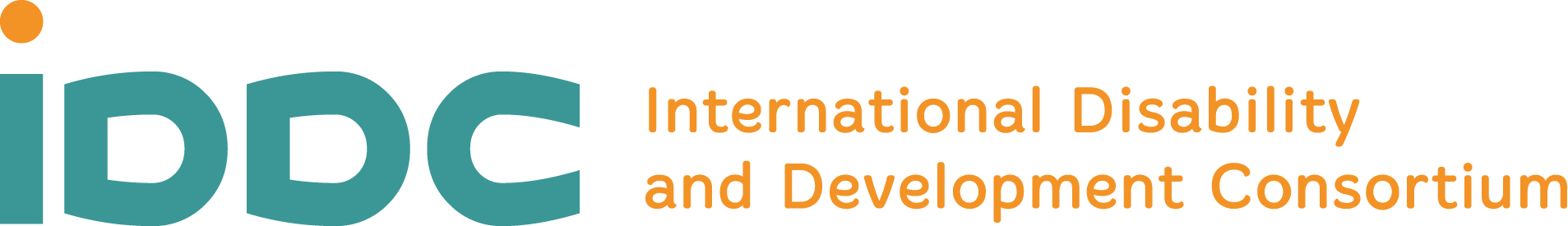 Science offered sound evidence about the negative outcomes of the climate crisis and environmental degradation for human health and wellbeing.  It is also known that some groups, and, among them, persons with disabilities, are most at risk of suffering the consequences of climate change. However, until the COP26, climate scientists, policymakers, and the disability-inclusion movement had not many occasions to meet and speak. Because of its focus on diversity and equity, the Planetary Health approach offers a safe framework for enriching the narrative with a wide range of voices, needs, skills, and solutions for a common challenge and, ultimately, nourishing climate action leaving no one behind.The 5th Planetary Health Annual Meeting is the perfect place for students, scientists, policymakers, civil-society, artists, private-sector representatives, and others to address health determinants’ complex relationships, seek solutions, and build skills for inclusive climate action.The IDDC side event is entitled “Planetary Health dialogue on inclusion” and we hope it opens and facilitates a dialogue between planetary health researchers, INGOs, OPDs and practitioners with persons with disabilities who are the best experts for ensuring meaningful participation. Join us on the 31st of Oct at 9:15am ET/3:15pm CET on Zoom. Register in advance for this meeting:https://us02web.zoom.us/meeting/register/tZUlde-prT8sGNep0Jx-jgwkHwCUhHAtfNdFAfter registering, you will receive a confirmation email containing information about joining the meeting.Participants can speak Sign language and Captioning confirmedPlease find the PHA annual meeting full program here: https://www.planetaryhealthannualmeeting.com/ 31 Oct09:15 – 09:30 am ET /3:15pm CETPanel 1: Setting the sceneInterventions by:Mary Keogh, Co-chair IDDC TG on Climate ActionDavide Ziveri, Co-chair IDDC TG on Climate ActionRepresentative from CBM Global Disability Inclusion09:30 - 10:15am ET10:15 – 10:30am ETPanel 2: The views of civil society organisations and OPD’s Moderator: Fernando Mauricio Carvalho, PG DIS MemberInterventions by:Representative from HIAn-Sophie, European Disability Forum Muhammad Asaduzzaman, Planetary Health working group of Be-Cause Health.Q&A10:30 – 10:45am ETClosing remarks by IDDC Co-Chairs and Guests